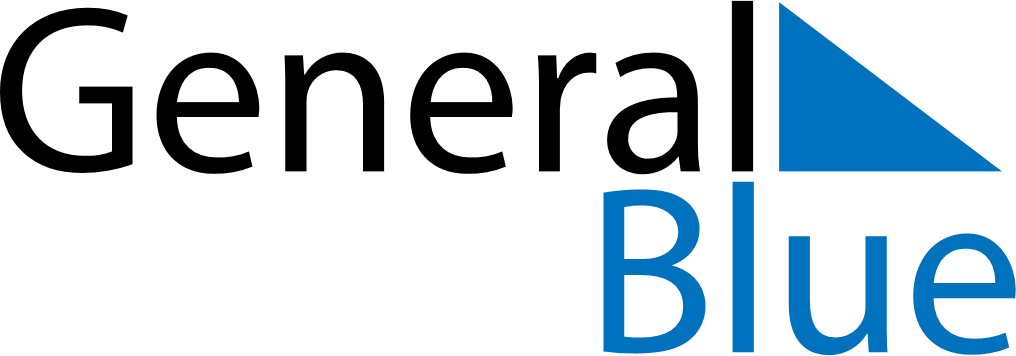 January 2018January 2018January 2018January 2018El SalvadorEl SalvadorEl SalvadorSundayMondayTuesdayWednesdayThursdayFridayFridaySaturday1234556New Year’s Day78910111212131415161718191920Firma de los Acuerdos de Paz212223242526262728293031